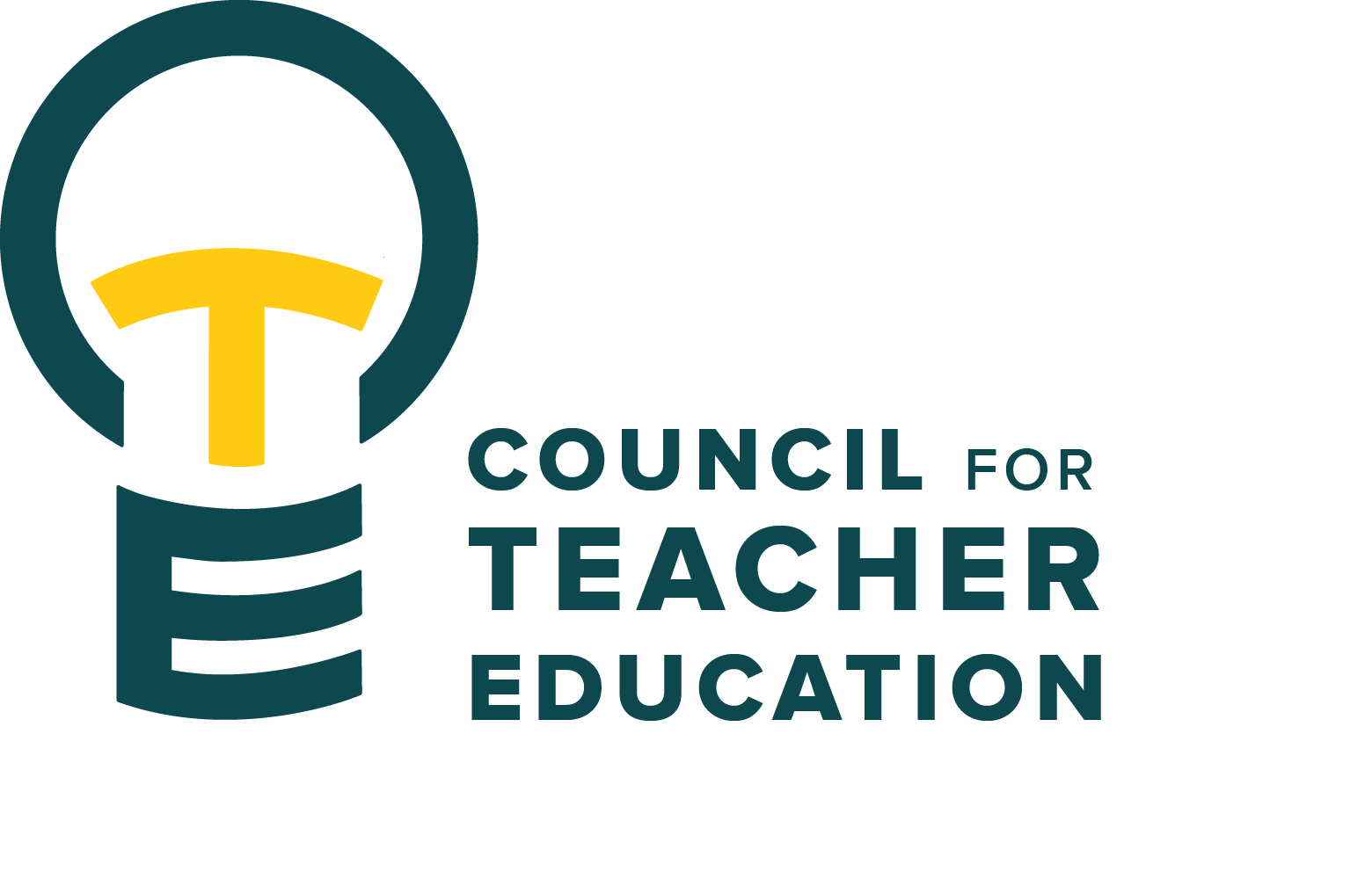 Council for Teacher EducationMeeting MinutesJanuary 17, 2023,  3:00-4:30 pm
Members Present: Christie Angleton, Nesrin Bakir, Alan Bates, Christy Bazan, Judy Bee, Yojanna Cuenca-Carlino, Phil Hash, Mary Henninger, Amy Hurd, Stacey Jones-Bock, Allison Kroesch, Miranda Lin, Cassandra Mattoon, Adena Meyers, Kathy Mountjoy, Monica Noraian, Jay Percell, Rocio Rivadeneyra, Noelle Selkow, Caitlin Stewart, Aamari Taylor, Jill Thomas, Matthew WinsorAbsent: Sarah Boesdorfer, Jimmy Chrismon, Francis Godwyll, Dianne Renn, Darby Wilde, Diane ZoskyGuests: Becky Beucher, Gary Higham, Barb Jacobsen, Mary TackettCall to order:  Rocio Rivadeneyra called the meeting to order at 3:05 pmRoll Call: Christy Bazan conducted a roll call.Approval of minutes from the December 6, 2022, meeting: Phil Hash motioned to approve the minutes with Amy Hurd as the second to the motion. Approved with one abstention.Information ItemsWelcome & Introduction activity to begin the new semester and welcome new membersNew subcommittee chairs are needed for Curriculum & University Liaison and Faculty Interest Committees. Chairs serve on CTE executive board. An updated CTE Member Listing and Subcommittee List were distributed. Gubernatorial Disaster Proclamation Extended Executive Order Display (illinois.gov) https://coronavirus.illinois.gov/resources/executive-orders/display.executive-order-number-23.2022.html. The committee discussed the extension of the pause to EdTPA and continued effects to Content Test requirements. Troy Hinkel provided a handout with details from ISBE as well as the current impact seen within the university. The 36th Annual Midwest Association of Teacher Educators (ATE) Spring Conference will be held Friday, March 10, 2023. The theme of this year’s event is “Cultivating Best & Equitable Approaches in Educator Preparation: Growing the Profession.”  A flyer was distributed to members. They are also looking for presenters if you are interested.Barb Jacobsen updated the committee on LiveText usage for this semester. Emails are being sent to those students who are new to LiveText, requesting that they activate their subscriptions.  Instructors should check their rosters and encourage student completion. Barb provided a link to a video for faculty that are new to LiveText as well as a reminder that LiveText does not contain any EdDispositions assignments this Spring semester. SubcommitteesCurriculum: Chair TBD – No reportStudent Interests: Jay Percell – Welcomed Jeongae Kang to the committee and asked for suggestions of student representatives from CTE members.University Liaison and Faculty Interests: Chair TBD – Christine Angleton & Diane Zosky will be new to the subcommittee this semester.University Teacher Education Assessment: Christy Bazan – The subcommittee continues to work on the AAR review and to explore technology rubric needs. Vision: Jill Thomas – Work continues with the new Disposition Concerns Process.Discussion Items: noneAction Items: noneLegislative Updates: Jonathan Lackland will be leaving his role in state government relations at ISU.  Announcements and Last Comments:   Christy Bazan mentioned that changes had been made to the Substitute Teacher License requirements as of January 1, 2023. Students can now register for either Short Term or regular Sub License if they have over 90 hours. Noelle Selkow noted the positive experience she had as a parent in a local school district with an ISU student teacher. She appreciated how well the ISU student teacher communicated with the parents.Monica Noraian informed the committee of the funding being offered by the Lauby Center to students that travel 20 miles or more to their student teaching assignment.Becky Beucher, Director of the Efaw Center, shared information about the Content Test/Practice Test session that will be held on February 14th.  The center has fee waivers available for those with financial need. Adjournment: 3:48 pm by a motion of Phil Hash with Stacey Jones Bock as secondNext CTE Executive Board Meeting:  January 24, 2023, 2:00-3:00 pm DEG 506A Next CTE Subcommittee Meetings: January 24, 2023 	Curriculum: Chair, TBD (DEG 304) 3:30-4:30 pm 	University Liaison and Faculty Interests: Chair, TBD (DEG 504) 3:00-4:30 pm
                University Teacher Education Assessment Committee:  Co-Chairs, Christy Bazan & Monica Noraian (DEG 551) 3:00-4:30 pm	Vision: Chair, Jill Thomas (DEG 506A) 3:00-4:30 pm (alternative room DEG 52)	Student Interests: Chair, Jay Percell (STV 140) 3:30-4:30 pmNext CTE meeting: February 7, 2023 (DEG 551) 3:00-4:30 pm CTE (1st and 3rd Tuesdays) DEG 551Exec & Subcommittees (2nd and 4th Tuesdays)Jan. 17Jan. 24Feb. 7Feb. 14Feb. 21Feb. 28March 7Spring BreakMarch 21March 28April 4April 11April 18April 25May 2May 9